 Recording your VisitsOn ArrivalScan your School’S QR Code NB You may be asked to enable cookies on your mobile phone for this to workTo ensure you are correctly credited with all your volunteering hours, you must record both your 
Arrival and Departure each time you visit your school.To record your visits you need to scan the School QR code, which will be clearly displayed in the school reception area.  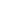 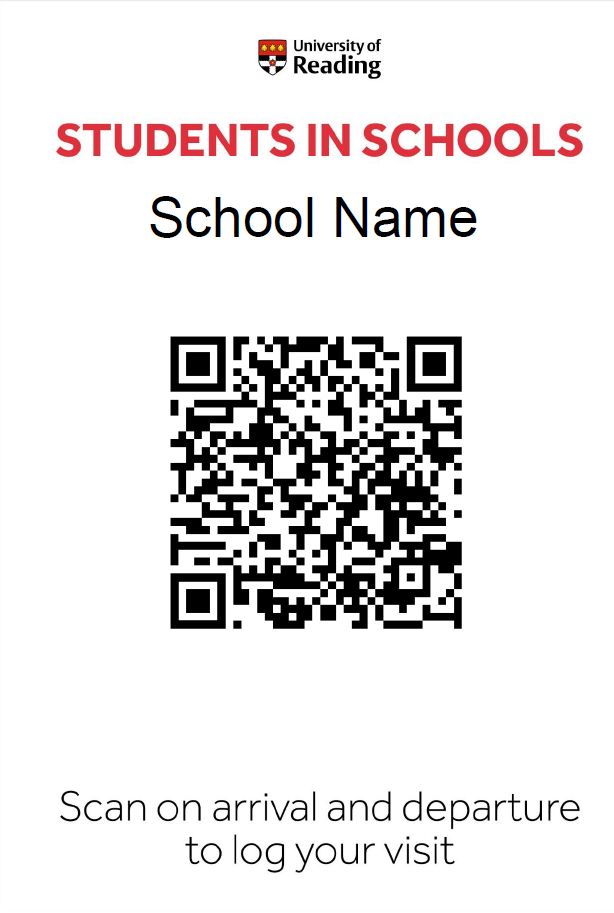 

Once you have scanned your school code with your mobile phone please follow the on screen instructions. NB It is really important that you log both In and Out.  Forgetting to log out may result in you not being credited correctly for your visit.1 – Select Arrival1 – Select Arrival2 – Login with your 8 digit student ID number
2 – Login with your 8 digit student ID number
2 – Login with your 8 digit student ID number
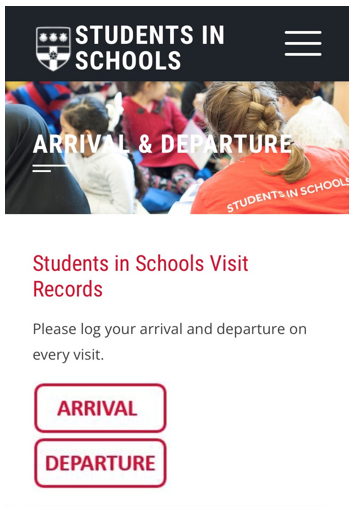 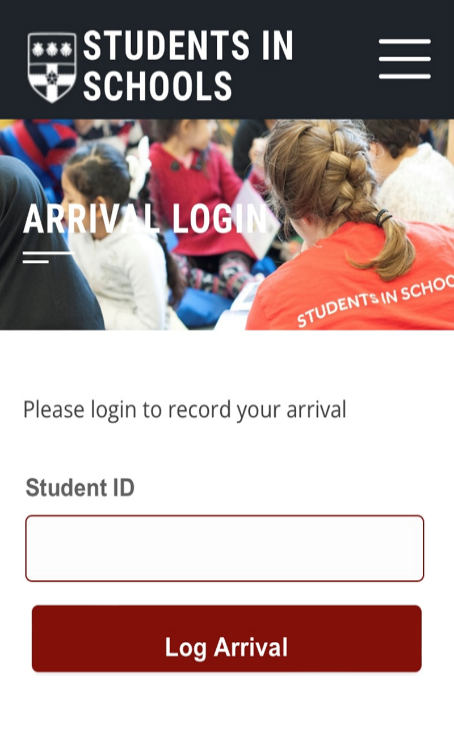 3 – Confirm your arrival3 – Confirm your arrival4 – An Arrival Confirmed message will be displayed
4 – An Arrival Confirmed message will be displayed
4 – An Arrival Confirmed message will be displayed
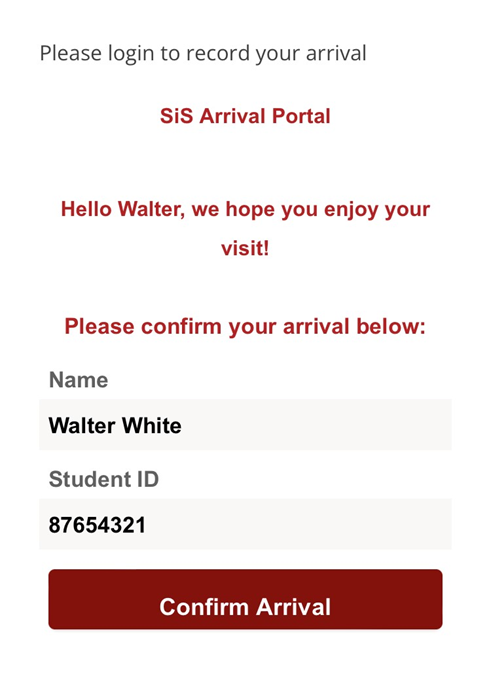 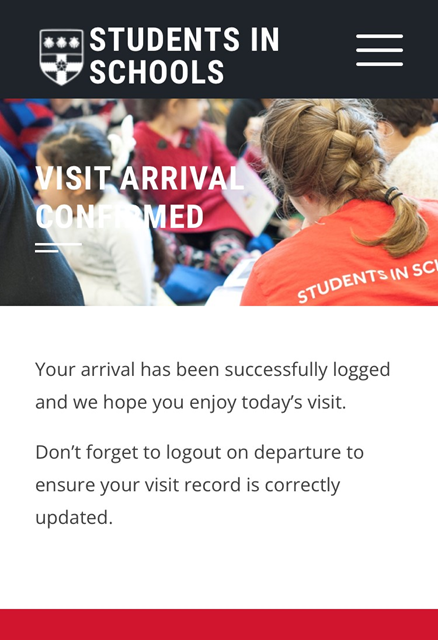 On DepartureScan the QR code, select Departure and login with your Student ID number.On DepartureScan the QR code, select Departure and login with your Student ID number.On DepartureScan the QR code, select Departure and login with your Student ID number.On DepartureScan the QR code, select Departure and login with your Student ID number.On DepartureScan the QR code, select Departure and login with your Student ID number.On DepartureScan the QR code, select Departure and login with your Student ID number.On DepartureScan the QR code, select Departure and login with your Student ID number.On DepartureScan the QR code, select Departure and login with your Student ID number.
You will also receive an email confirmation of your visit
You will also receive an email confirmation of your visit
You will also receive an email confirmation of your visit
You will also receive an email confirmation of your visit
You will also receive an email confirmation of your visit
You will also receive an email confirmation of your visit